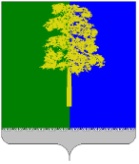 Муниципальное образование Кондинский районХанты-Мансийского автономного округа – ЮгрыАДМИНИСТРАЦИЯ КОНДИНСКОГО РАЙОНАПОСТАНОВЛЕНИЕВ соответствии со статьей 179 Бюджетного кодекса Российской Федерации, руководствуясь постановлением администрации Кондинского района от 29 августа 2022 года № 2010 «О порядке разработки и реализации муниципальных программ Кондинского района», администрация Кондинского района постановляет:1. Внести в постановление администрации Кондинского района                                    от 25 октября 2022 года № 2337 «О муниципальной программе Кондинского района «Формирование градостроительной документации» следующие изменения:В приложении к постановлению:1.1. Строку «Соисполнители муниципальной программы» Паспорта муниципальной программы изложить в следующей редакции:«».1.2. Таблицу 1 изложить в новой редакции (приложение).2. Обнародовать постановление в соответствии с решением Думы Кондинского района от 27 февраля 2017 года № 215 «Об утверждении Порядка опубликования (обнародования) муниципальных правовых актов и другой официальной информации органов местного самоуправления муниципального образования Кондинский район» и разместить на официальном сайте органов местного самоуправления Кондинского района. 3. Постановление вступает в силу после его обнародования.са/Банк документов/Постановления 2023Приложениек постановлению администрации районаот 11.12.2023 № 1318Таблица 1Распределение финансовых ресурсов муниципальной программы (по годам)от 11 декабря 2023 года№ 1318пгт. МеждуреченскийО внесении изменений в постановление администрации Кондинского района от 25 октября 2022 года № 2337 «О муниципальной программе Кондинского района «Формирование градостроительной документации»Соисполнители муниципальной программы Муниципальное учреждение Управление капитального строительства Кондинского района, комитет по управлению муниципальным имуществом администрации Кондинского районаГлава районаА.А.Мухин№ структурного элемента (основного мероприятия)Структурный элемент (основное мероприятие) муниципальной программы Ответственный исполнитель/ соисполнитель Источники финансированияФинансовые затраты на реализацию (тыс. рублей) Финансовые затраты на реализацию (тыс. рублей) Финансовые затраты на реализацию (тыс. рублей) Финансовые затраты на реализацию (тыс. рублей) Финансовые затраты на реализацию (тыс. рублей) № структурного элемента (основного мероприятия)Структурный элемент (основное мероприятие) муниципальной программы Ответственный исполнитель/ соисполнитель Источники финансированиявсегов том числев том числев том числев том числе№ структурного элемента (основного мероприятия)Структурный элемент (основное мероприятие) муниципальной программы Ответственный исполнитель/ соисполнитель Источники финансированиявсего2023 год2024 год2025год2026-2030годы1234567891.Обеспечение муниципальных образований Кондинского района документами территориального планирования (1, 2)Управление архитектуры и градостроительства администрации Кондинского районавсего29 210,73 651,33 651,33 651,318 256,71.Обеспечение муниципальных образований Кондинского района документами территориального планирования (1, 2)Управление архитектуры и градостроительства администрации Кондинского районафедеральный бюджет0,00,00,00,00,01.Обеспечение муниципальных образований Кондинского района документами территориального планирования (1, 2)Управление архитектуры и градостроительства администрации Кондинского районабюджет автономного округа28 334,43 541,83 541,83 541,817 709,01.Обеспечение муниципальных образований Кондинского района документами территориального планирования (1, 2)Управление архитектуры и градостроительства администрации Кондинского районаместный бюджет876,3109,5109,5109,5547,71.Обеспечение муниципальных образований Кондинского района документами территориального планирования (1, 2)Управление архитектуры и градостроительства администрации Кондинского районаиные источники финансирования0,00,00,00,00,02.Освобождение земельных участков, планируемыхдля жилищного строительстваи комплекс мероприятий по формированию земельных участков для индивидуального жилищного строительства (1 таблицы 3)Муниципальное учреждение Управление капитального строительства Кондинского района,комитет по управлению муниципальным имуществом администрации Кондинского районавсего8 362,68 362,60,00,00,02.Освобождение земельных участков, планируемыхдля жилищного строительстваи комплекс мероприятий по формированию земельных участков для индивидуального жилищного строительства (1 таблицы 3)Муниципальное учреждение Управление капитального строительства Кондинского района,комитет по управлению муниципальным имуществом администрации Кондинского районафедеральный бюджет0,00,00,00,00,02.Освобождение земельных участков, планируемыхдля жилищного строительстваи комплекс мероприятий по формированию земельных участков для индивидуального жилищного строительства (1 таблицы 3)Муниципальное учреждение Управление капитального строительства Кондинского района,комитет по управлению муниципальным имуществом администрации Кондинского районабюджет автономного округа8 111,78 111,70,00,00,02.Освобождение земельных участков, планируемыхдля жилищного строительстваи комплекс мероприятий по формированию земельных участков для индивидуального жилищного строительства (1 таблицы 3)Муниципальное учреждение Управление капитального строительства Кондинского района,комитет по управлению муниципальным имуществом администрации Кондинского районаместный бюджет250,9250,90,00,00,02.Освобождение земельных участков, планируемыхдля жилищного строительстваи комплекс мероприятий по формированию земельных участков для индивидуального жилищного строительства (1 таблицы 3)Муниципальное учреждение Управление капитального строительства Кондинского района,комитет по управлению муниципальным имуществом администрации Кондинского районаиные источники финансирования0,00,00,00,00,0Всего по муниципальной программе:Всего по муниципальной программе:всего37 573,212 013,93 651,33 651,318 256,7Всего по муниципальной программе:Всего по муниципальной программе:федеральный бюджет0,00,00,00,00,0Всего по муниципальной программе:Всего по муниципальной программе:бюджет автономного округа36 446,111 653,53 541,83 541,817 709,0Всего по муниципальной программе:Всего по муниципальной программе:местный бюджет1 127,1360,4109,5109,5547,7Всего по муниципальной программе:Всего по муниципальной программе:иные источники финансирования0,00,00,00,00,0Всего по муниципальной программе:Всего по муниципальной программе:Справочно: Межбюджетные трансферты городским и сельским поселениям района0,00,00,00,00,0В том числе:В том числе:Проектная частьПроектная частьвсего0,00,00,00,00,0Проектная частьПроектная частьфедеральный бюджет0,00,00,00,00,0Проектная частьПроектная частьбюджет автономного округа0,00,00,00,00,0Проектная частьПроектная частьместный бюджет0,00,00,00,00,0Проектная частьПроектная частьиные источники финансирования0,00,00,00,00,0Процессная частьПроцессная частьвсего37 573,212 013,93 651,33 651,318 256,7Процессная частьПроцессная частьфедеральный бюджет0,00,00,00,00,0Процессная частьПроцессная частьбюджет автономного округа36 446,111 653,53 541,83 541,817 709,0Процессная частьПроцессная частьместный бюджет1 127,1360,4109,5109,5547,7Процессная частьПроцессная частьиные источники финансирования0,00,00,00,00,0В том числе:В том числе:Инвестиции в объекты муниципальной собственностиИнвестиции в объекты муниципальной собственностивсего0,00,00,00,00,0Инвестиции в объекты муниципальной собственностиИнвестиции в объекты муниципальной собственностифедеральный бюджет0,00,00,00,00,0Инвестиции в объекты муниципальной собственностиИнвестиции в объекты муниципальной собственностибюджет автономного округа0,00,00,00,00,0Инвестиции в объекты муниципальной собственностиИнвестиции в объекты муниципальной собственностиместный бюджет0,00,00,00,00,0Инвестиции в объекты муниципальной собственностиИнвестиции в объекты муниципальной собственностииные источники финансирования0,00,00,00,00,0Прочие расходыПрочие расходывсего37 573,212 013,93 651,33 651,318 256,7Прочие расходыПрочие расходыфедеральный бюджет0,00,00,00,00,0Прочие расходыПрочие расходыбюджет автономного округа36 446,111 653,53 541,83 541,817 709,0Прочие расходыПрочие расходыместный бюджет1 127,1360,4109,5109,5547,7Прочие расходыПрочие расходыиные источники финансирования0,00,00,00,00,0Ответственный исполнительОтветственный исполнительУправление архитектуры и градостроительства администрации Кондинского районавсего29 210,73 651,33 651,33 651,318 256,7Ответственный исполнительОтветственный исполнительУправление архитектуры и градостроительства администрации Кондинского районафедеральный бюджет0,00,00,00,00,0Ответственный исполнительОтветственный исполнительУправление архитектуры и градостроительства администрации Кондинского районабюджет автономного округа28 334,43 541,83 541,83 541,817 709,0Ответственный исполнительОтветственный исполнительУправление архитектуры и градостроительства администрации Кондинского районаместный бюджет876,3109,5109,5109,5547,7Ответственный исполнительОтветственный исполнительУправление архитектуры и градостроительства администрации Кондинского районаиные источники финансирования0,00,00,00,00,0СоисполнительСоисполнительМуниципальное учреждение Управление капитального строительства Кондинского районавсего8 362,68 362,60,00,00,0СоисполнительСоисполнительМуниципальное учреждение Управление капитального строительства Кондинского районафедеральный бюджет0,00,00,00,00,0СоисполнительСоисполнительМуниципальное учреждение Управление капитального строительства Кондинского районабюджет автономного округа8 111,78 111,70,00,00,0СоисполнительСоисполнительМуниципальное учреждение Управление капитального строительства Кондинского районаместный бюджет250,9250,90,00,00,0СоисполнительСоисполнительМуниципальное учреждение Управление капитального строительства Кондинского районаиные источники финансирования0,00,00,00,00,0СоисполнительСоисполнительКомитет по управлению муниципальным имуществом администрации Кондинского районавсего0,00,00,00,00,0СоисполнительСоисполнительКомитет по управлению муниципальным имуществом администрации Кондинского районафедеральный бюджет0,00,00,00,00,0СоисполнительСоисполнительКомитет по управлению муниципальным имуществом администрации Кондинского районабюджет автономного округа0,00,00,00,00,0СоисполнительСоисполнительКомитет по управлению муниципальным имуществом администрации Кондинского районаместный бюджет0,00,00,00,00,0СоисполнительСоисполнительКомитет по управлению муниципальным имуществом администрации Кондинского районаиные источники финансирования0,00,00,00,00,0